Application for 2023-2024 Fellowship Year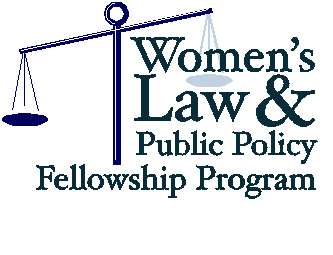 Please note that this application is due on Friday, November 11th by midnight, Eastern Standard Time.  We are unable to consider late applications. The Women’s Law & Public Policy Fellowship Program (WLPPFP) at the Georgetown University Law Center offers one and two-year Fellowships for public interest lawyers who are committed to advancing women’s rights throughout their careers. The program accepts J.D. graduates from any accredited U.S. law school. Although each Fellowship experience is unique, all of our fellows work to advance women’s rights at a D.C.-based organization, learn about substantive women’s rights issues, explore a multitude of career paths through which they can advocate for equality, and develop their legal and interpersonal skills through seminars, trainings, networking events and other Fellowship activities. For more information, please visit the website: https://www.law.georgetown.edu/wlppfp/. WLPPFP Fellowship Placements You will be considered for placements with the following organizations if you apply for the Non-Clinical Fellowship Placements. These are one-year positions, beginning in early September 2023. It is strongly advised that you familiarize yourself with these organizations before completing this application. National Women’s Law Center, in the Health and Reproductive Rights group (this placement is open to 2023 graduates only); The Small, Webber, Spencer Litigation Fellowship at the Washington Lawyers’ Committee for Civil Rights and Urban Affairs; The Maeve McKean Fellowship, split between HIPS and The O’Neill Institute at Georgetown University Law Center; andThe Clooney Foundation for Justice (although this organization operates virtually, Fellowship participants are required to reside in the Washington, D.C. area)Clinical Fellowship PlacementOne two-year Fellowship at Georgetown Law as a Domestic Violence Clinical Teaching Fellow beginning in July 2023. This position involves collaborating with the Clinic directors in teaching the seminar class and supervising students who represent indigent survivors of domestic violence in the DC Superior Court; You must have successfully passed a Bar exam by the time you submit your application, with no exceptions. Fellows who are not members of the D.C. Bar must apply for admission by waiver upon accepting the fellowship offer. Domestic Violence Teaching Fellows will receive an LL.M. degree from Georgetown upon completion of their two-year fellowship. For more information about the DV clinic fellowship, and about the Clinic itself, visit https://www.law.georgetown.edu/experiential-learning/clinics/our-clinics/domestic-violence-clinic/graduate-teaching-fellowships/ Please submit the following:The Application Form.The appropriate essay questions, depending on whether you are applying for the Non-Clinical Fellowship Placements or the DV Clinical Teaching Fellowship. Current resume, indicating your employment history; your education (including participation in any extracurricular activities, clinics, law journals, moot court competitions, etc.); any published materials or other significant original research papers; any special honors, awards, scholarships, or fellowships; your memberships in organizations or community activities, including any leadership roles.  Two letters of recommendation, which should include each recommender’s contact information, including name, address, telephone number, and a brief explanation of each recommender’s knowledge of your academic and/or work performance.  Your recommendation letters may be scanned and sent as e-mail attachments, or mailed or emailed directly from the recommender.Official law school transcript. Due to the COVID situation and our limited ability to receive mail at this time, we will accept unofficial transcripts, or scans/emails of transcripts included with your application. How to submit your application: Applicants for the Non-Clinical Fellowship placements should submit their applications, including Essays 1 and 2, to morrisjc@georgetown.edu. Applicants for the DV Clinical Teaching Fellowship should submit their applications, including Essays 1 and 3 to dvclinic@law.georgetown.edu. The deadline for both non-clinical and clinical placements is Friday, November 11th.If you wish to be considered for both the Non-Clinical Fellowship Placements and DV Clinical Teaching Fellowship, submit your application, including only the essays appropriate to each fellowship, to both of the respective email addresses above.  Please be sure to refer to our Frequently Asked Questions. If you are unable to find the answers to your questions on our website, please email morrisjc@georgetown.edu. Please email dvclinic@law.georgetown.edu with questions about the DV Clinical Teaching position.  The earliest you will be contacted for an interview for the non-clinical placements is December 1st, so please be patient. The Fellowship award process will be conducted on an ongoing basis as we match Fellowship candidates with placement organizations. Please inform us if you’ve taken another position and would like to withdraw. We sincerely appreciate your interest in the Women’s Law & Public Policy Fellowship Program, and thank you for your commitment to women’s rights!Application FormEssay Questions Please write brief essays to answer each of the following questions.  Each essay should not exceed 3 double spaced pages. All Applicants Explain why you would like to participate in the Women’s Law & Public Policy Fellowship Program and how both your personal career goals, as well as the cause of gender equality, would be advanced through your participation in WLPPFP.  Please include any information about your background or experience, what motivates you to want to work on these issues, as well as your future plans that you would like to be considered in our evaluation.Applicants for the Non-Clinical Fellowship Placements Describe any issues that are of special interest to you and whether you are interested in a particular type of legal practice (e.g. direct legal services, public policy advocacy, impact litigation).  Expressing an interest in specific issues or organizations does not preclude an applicant from being considered for other Fellowships unless you indicate a preference not to work on a particular issue, or in a particular setting. Applicants for the Domestic Violence Clinical Teaching FellowshipDescribe any litigation, policy, scholarly, or advocacy experience you have had in the domestic violence field, what motivates you to work on in this practice area, and why you are interested in a clinical teaching experience.  NAME(last)(first)(middle)PRESENT ADDRESSPRESENT ADDRESS(street)(street)(street)(street)(street)(city)(city)(state)(zip code)TELEPHONE NUMBER(home)(work)(mobile)PERMANENT ADDRESSPERMANENT ADDRESS(if different from above)(if different from above)(street)(street)(street)(street)(street)(city)(city)(state)(zip code)E-MAIL ADDRESSALTERNATE E-MAIL  DATE OF BIRTH(month/day/year)CITIZENSHIPIf you applied to WLPPFP before, what year(s) did you apply?If you applied to WLPPFP before, what year(s) did you apply?Please note if you were given an interview and with what placement organization:Please note if you were given an interview and with what placement organization:Please note if you were given an interview and with what placement organization:How did you hear about WLPPFP?How did you hear about WLPPFP?Are you applying for a non-clinical fellowship placement?  YesYesYesNoNoNoAre you applying for the Domestic Violence Teaching Fellowship?Are you applying for the Domestic Violence Teaching Fellowship?Are you applying for the Domestic Violence Teaching Fellowship?YesYesYesNoLAW SCHOOLGraduation DateGraduation DateGrade Point Average (or class rank if GPA is unavailable):Grade Point Average (or class rank if GPA is unavailable):Grade Point Average (or class rank if GPA is unavailable):Please indicate journals /clinics/practicum courses or research assistantships if applicable:Please indicate journals /clinics/practicum courses or research assistantships if applicable:If you are not currently a full-time student, list your present position and employer:If you are not currently a full-time student, list your present position and employer:If you are doing a judicial clerkship, please provide the jurisdiction and judge:If you are doing a judicial clerkship, please provide the jurisdiction and judge:Provide the jurisdiction/s in which you are now a member of the bar and the dates of admission.  If you have passed a bar and are awaiting admission, please also name the jurisdiction and exam date:Provide the jurisdiction/s in which you are now a member of the bar and the dates of admission.  If you have passed a bar and are awaiting admission, please also name the jurisdiction and exam date:List any bar examinations (and dates) that you plan to take prior to the Fellowship:List any bar examinations (and dates) that you plan to take prior to the Fellowship:List any foreign languages you speak and your level of proficiency:List any foreign languages you speak and your level of proficiency:WLPPFP actively recruits and welcomes a diverse pool of applicants.  The following information is optional; please mark the appropriate box(es) if you wish to provide this information.  WLPPFP actively recruits and welcomes a diverse pool of applicants.  The following information is optional; please mark the appropriate box(es) if you wish to provide this information.  WLPPFP actively recruits and welcomes a diverse pool of applicants.  The following information is optional; please mark the appropriate box(es) if you wish to provide this information.  WLPPFP actively recruits and welcomes a diverse pool of applicants.  The following information is optional; please mark the appropriate box(es) if you wish to provide this information.  WLPPFP actively recruits and welcomes a diverse pool of applicants.  The following information is optional; please mark the appropriate box(es) if you wish to provide this information.  WLPPFP actively recruits and welcomes a diverse pool of applicants.  The following information is optional; please mark the appropriate box(es) if you wish to provide this information.  WLPPFP actively recruits and welcomes a diverse pool of applicants.  The following information is optional; please mark the appropriate box(es) if you wish to provide this information.  African-American/BlackHispanic/Latino/a  Hispanic/Latino/a  Hispanic/Latino/a  American Indian/Native AlaskanMulti-RacialMulti-RacialArab-AmericanLGBTQ/NonbinaryLGBTQ/NonbinaryLGBTQ/NonbinaryAsian/Pacific IslanderDisabilityDisabilityDisabilityCaucasian/WhiteOther